The assassination of Archduke Franz Ferdinand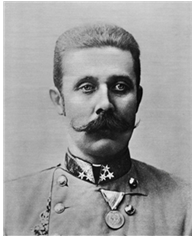 Archduke Franz Ferdinand - in charge of Austria-Hungary Trying to take over another country called Serbia.June 28th 1914, the Archduke and his wife Sophie decided to visit Serbia.  Group of Serbian men (the ‘Black Hand’) attacked them. One threw grenade - exploded under wrong car - injured people insideAfter lunch, Franz & Sophie went to visit injured people in hospital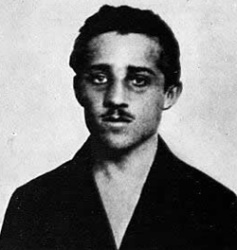 Driver took a wrong turn - car stopped to reverseGavrilo Princip (Black Hand member) stepped forward and shot both the Archduke and his wife. 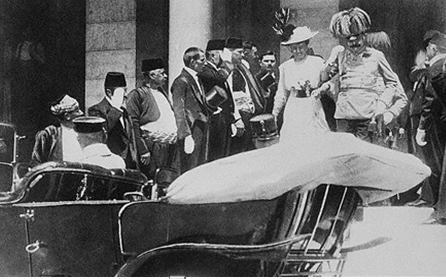 EmpiresMany countries in Europe had already taken over and 'owned' other countries Enabled them to easily take valuable resources & sell products back to those countriesSome countries had much bigger empires than othersCaused much tension between countries – always competition to grow empires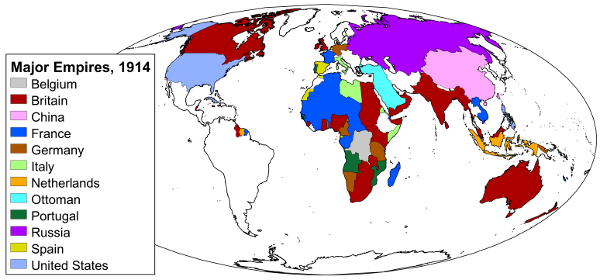 Arms RaceBefore 1914, countries in Europe began spending more money on armies, navies & weapons Wanted to defend themselves in case they were invaded by other countries In 1906, Britain built HMS Dreadnought – bigger, better & faster than any other ship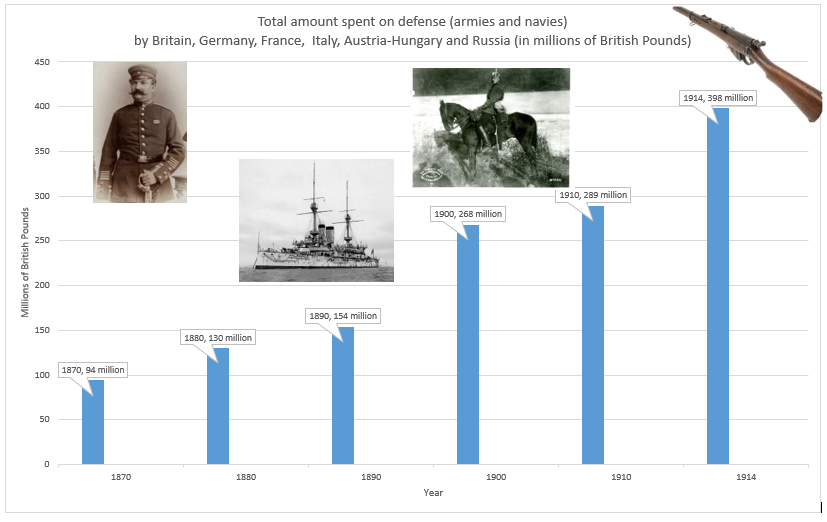 AlliancesEveryone nervous about other countries invading their ownSome countries decided to form an alliance - promised to help each other In 1882, Germany, Austria-Hungary and Italy formed the Triple AlliancePromised to help each other if any other country attacked one of them. In 1907, France, Russia and Britain formed the Triple Entente (French for 'friendship or agreement'). They agreed to help each other if anyone from Triple Alliance attacked.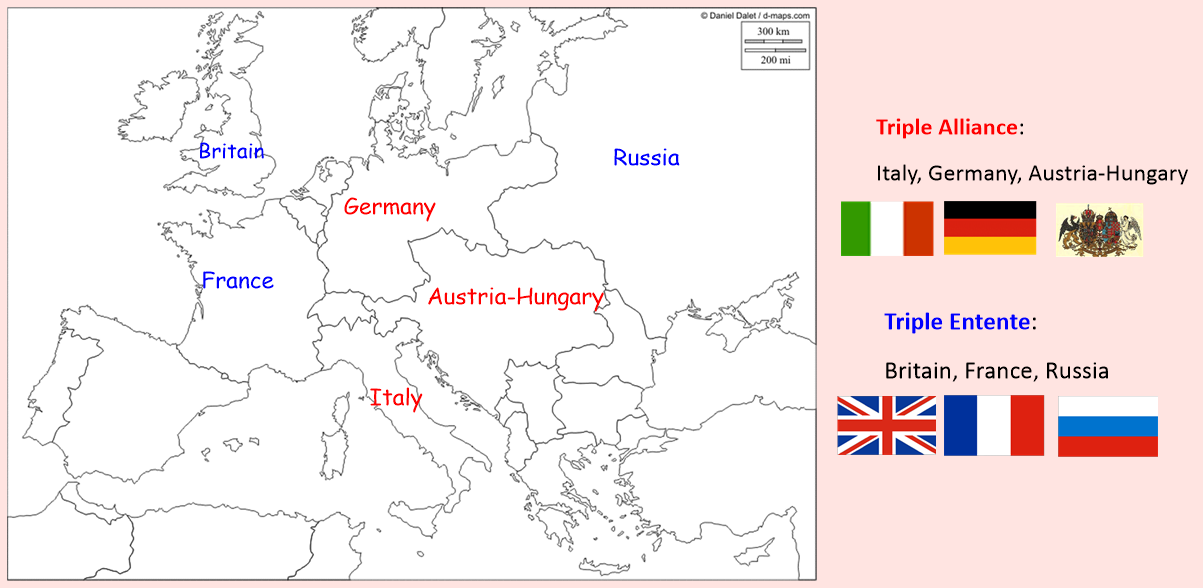 